ОТВЕТЫ  НА  ТЕСТОВЫЕ ЗАДАНИЯдля школьиого этапа Всероссийской олимпиады школьииков по технологии2017/2018 учебного годаНОМИНАЦИЯ «ТЕХНИКА И ТЕХНИЧЕСБОЕ  ТВОРЧЕСТВО» 6 БЛАССЗа каждый правильный ответ участник получает один балл.  Если  тест  выполнен неправильно или только частично — 0 баллов.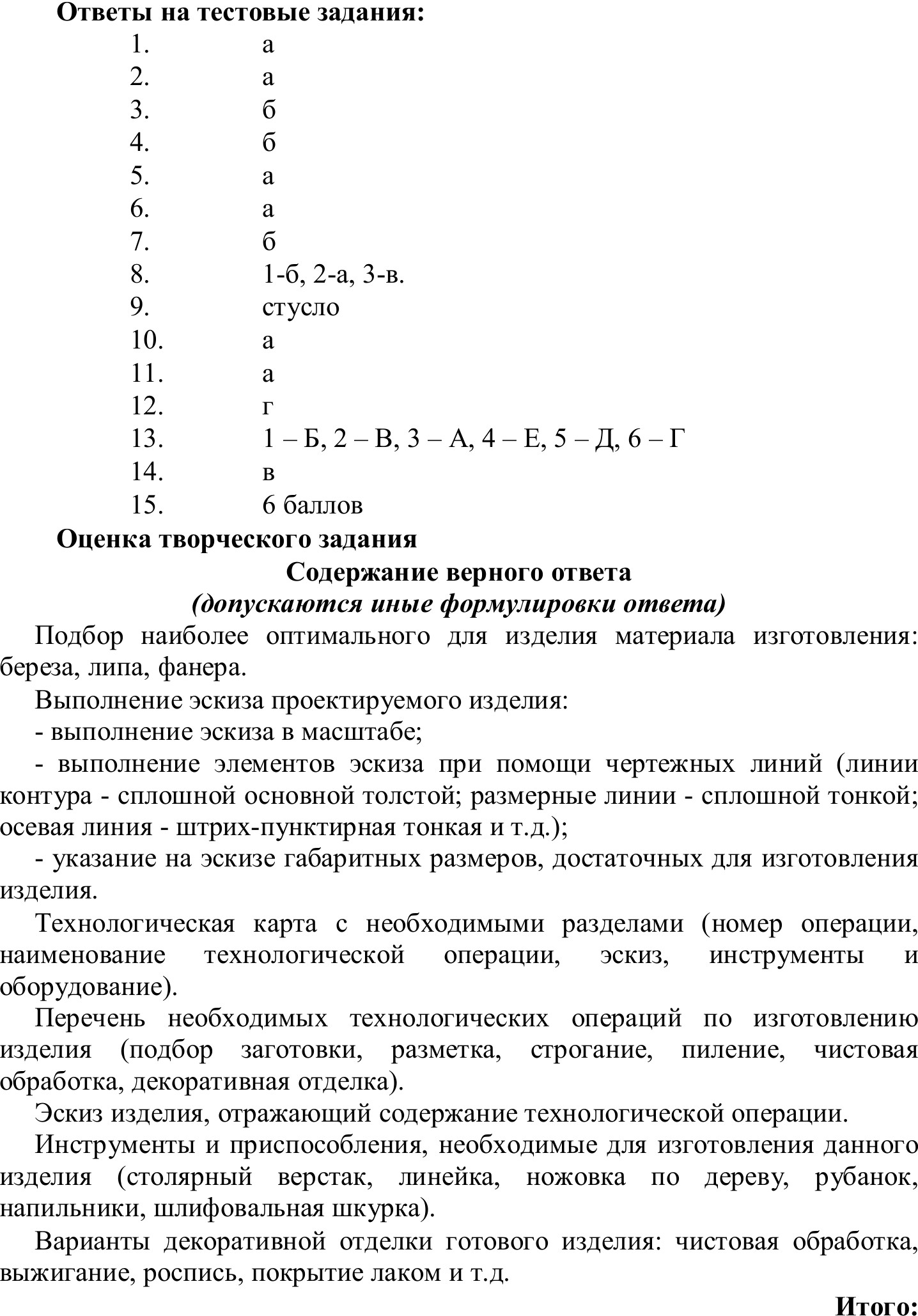 Количество баллов0,5 6.26.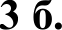 0,5 6.бЫ